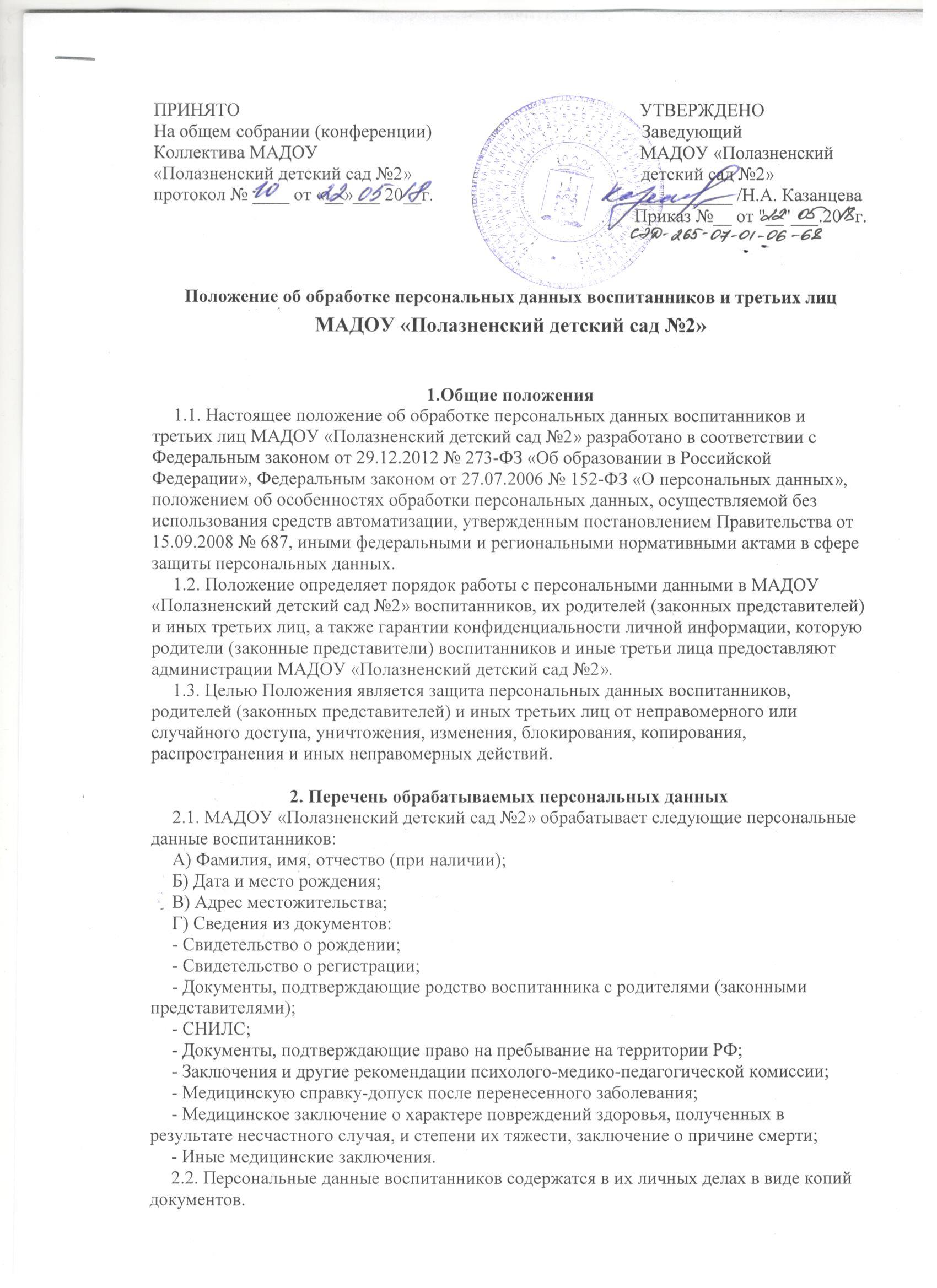 2.3. МАДОУ «Полазненский детский сад №2» обрабатывает следующие персональные данные родителей (законных представителей) воспитанников:А) Фамилия, имя, отчество (при наличии);Б) Адрес местожительства;В) Контактные телефоны;Г) Сведения из документов:- Паспортные данные, или другие документы удостоверяющие личность;- Документы для предоставления льгот (удостоверение многодетной семьи, документ о признании инвалидом);- СНИЛС;- Свидетельство о заключении/расторжении брака.2.4. Персональные данные родителей (законных представителей) содержатся в личных делах воспитанников в виде копий документов.2.5. МАДОУ «Полазненский детский сад №2» обрабатывает следующие персональные данные физических лиц по договорам, физических лиц, указанных в заявлениях (согласиях, доверенностях и т.п.) родителей (законных представителей) воспитанников:А) Фамилия, имя, отчество (при наличии);Б) Адрес местожительства;В) Контактные телефоны;Г) Сведения из документов:- Паспортные данные, или другие документы удостоверяющие личность.2.6. Персональные данные третьих лиц содержатся в документах, которые предоставили физические лица, заключившие с МАДОУ «Полазненский детский сад №2» договор, и которые подписали (выдали) родители (законные представители).3.  Сбор, обработка и хранение персональных данных3.1. Сбор персональных данных воспитанников, родителей (законных представителей) осуществляет делопроизводитель МАДОУ «Полазненский детский сад №2» во время приема документов для зачисления.3.2. Сбор данных физических лиц по договорам осуществляет делопроизводитель МАДОУ «Полазненский детский сад №2» при оформлении договоров.3.3. Сбор данных третьих лиц, указанных в заявлениях (согласиях, доверенностях и т.п.) родителей (законных представителей) воспитанников, осуществляет делопроизводитель МАДОУ «Полазненский детский сад №2» при оформлении или приеме документов.3.4. Делопроизводитель вправе принять персональные данные воспитанников, родителей (законных представителей) воспитанников только у родителей (законных представителей) лично.Делопроизводитель вправе принять документы и сведения, которые содержат персональные данные третьих лиц, у таких лиц, либо родителей (законных представителей).3.5. МАДОУ «Полазненский детский сад №2» вправе делать запрос в медицинскую организацию и обрабатывать персональные данные воспитанников при расследовании несчастного случая, если это требуется для работы комиссии. Результаты расследования вместе с медицинскими заключениями хранятся в отдельных папках в специальном шкафу, доступ к которому имеют только члены комиссии.3.6. Обработка персональных данных воспитанников ведется исключительно в целях реализации их прав на получение образования в рамках осваиваемых образовательных программ и с согласия на обработку персональных данных.3.7. Обработка персональных данных родителей (законных представителей) воспитанников ведется исключительно в целях реализации прав родителей (законных представителей) при реализации МАДОУ «Полазненский детский сад №2» прав воспитанников на получение образования в рамках осваиваемых образовательных программ и с согласия на обработку персональных данных.3.8. Обработка персональных данных физических лиц по договорам ведется исключительно в целях исполнения договора, стороной которого, выгодоприобретателем или поручителем по которому является такое физическое лицо, а также для заключения договора по инициативе физического лица или договора, по которому физическое лицо будет выгодоприобретателем или поручителем. Получение согласия в данном случае не требуется.Обработка персональных данных третьих лиц, указанных в заявлениях (согласиях, доверенностях и т.п.) родителей (законных представителей) воспитанников, ведется исключительно в целях реализации прав родителей (законных представителей) при реализации МАДОУ «Полазненский детский сад №2» прав воспитанников на получение образования и с согласия третьих лиц на обработку.3.9. Личные дела воспитанников хранятся в кабинете делопроизводителя в бумажном виде в папках в специальном шкафу, который обеспечивает защиту от несанкционированного доступа. В личных делах воспитанников хранятся персональные данные воспитанников и их родителей (законных представителей).3.10. Медицинские карты воспитанников хранятся в медицинском кабинете. Ключи от кабинета находятся у медицинской сестры.3.11. Договоры, содержащие персональные данные третьих лиц, хранятся в кабинете делопроизводителя в бумажном виде в папках в специальном шкафу, который обеспечивает защиту от несанкционированного доступа.3.12. Заявления (согласия, доверенности и т.п.) родителей (законных представителей) воспитанников, содержащие персональные данные третьих лиц, хранятся в кабинете делопроизводителя в бумажном виде в папках в специальном шкафу, который обеспечивает защиту от несанкционированного доступа.3.13. МАДОУ «Полазненский детский сад №2» ведет журнал учета посетителей, в котором ответственные лица фиксируют персональные данные посетителей: фамилию, имя, отчество (при наличии), паспортные данные. Перечень лиц, ответственных за ведение журнала, утверждается приказом заведующего МАДОУ «Полазненский детский сад №2». Копирование информации журнала и передача ее третьим лицам не допускается, за исключением случаев, предусмотренных законодательством РФ.3.14. Личные дела, журналы и иные документы, содержащие персональные данные, подлежат хранению и уничтожению в сроки и в порядке, предусмотренные номенклатурой дел и архивным законодательством РФ.4. Доступ к персональным данным4.1. Доступ к персональным данным воспитанника, родителей (законных представителей) имеют:- Заведующий – в полном объеме;- Воспитатель – в полном объеме;- Делопроизводитель – в полном объеме:- Бухгалтер – в полном объеме;- Медицинская медсестра – в объеме, необходимом для медицинского обслуживания воспитанника.- Педагог-психолог – в объеме данных, которые нужны для диагностической, психокоррекционной, реабилитационной работы с воспитанником, оказания консультативной помощи воспитаннику, его родителям (законным представителям) и педагогическим работникам МАДОУ «Полазненский детский сад №2»;- Учитель-логопед – в объеме данных, которые нужны для диагностической, реабилитационной работы с воспитанников, оказания консультативной помощи воспитаннику, его родителям (законным представителям) и педагогическим работникам МАДОУ «Полазненский детский сад №2»;- Заместитель заведующего по ВМР – в полном объеме.4.2. Доступ к персональным данным третьих лиц по договорам имеют:- Заведующий – в полном объеме;- Делопроизводитель – в полном объеме;- Бухгалтерия – в полном объеме;- Заместитель заведующего по ВМР.4.3. Доступ к персональным данным третьих лиц, на которых оформлены заявления (согласия, доверенности и т.п.) и которые зафиксированы в журнале учета посетителей, имеют:- Заведующий – в полном объеме;- Делопроизводитель – в полном объеме;- Лица, ответственные за ведение журнала, - в объеме данных, которые необходимы для обеспечения безопасности МАДОУ «Полазненский детский сад №2»: фамилия, имя, отчество (при наличии) посетителя, данные документа, удостоверяющего личность.4.4. Перечень лиц, допущенных к обработке персональных данных, утверждается приказом заведующего МАДОУ «Полазненский детский сад №2».5.  Передача персональных данных5.1. Работники МАДОУ «Полазненский детский сад №2», имеющие доступ к персональным данным воспитанников, родителей (законных представителей) воспитанников и третьих лиц, при передаче этих данных должны соблюдать следующие требования:- Не передавать персональные данные без письменного согласия субъекта персональных данных, за исключением случаев, когда это необходимо в целях предупреждения угрозы жизни и здоровью воспитанников, если получить такое согласие невозможно, для статистических или исследовательских целей (при обезличивании), а также в других случаях, напрямую предусмотренных федеральными законами.- Предупреждать лиц, которым переданы персональные данные воспитанников, родителей (законных представителей) воспитанников, третьих лиц, о том, что эти данные могут быть использованы лишь в целях, для которых они сообщены субъектами персональных данных.6. Меры обеспечения безопасности персональных данных6.1. К основным мерам обеспечения безопасности персональных данных в МАДОУ «Полазненский детский сад №2» относятся:6.1.1. Назначение ответственного за организацию обработки персональных данных. В обязанности ответственного входит организация обработки персональных данных, обучение и инструктаж работников, внутренний контроль за соблюдением в МАДОУ «Полазненский детский сад №2» требований законодательства к защите персональных данных.6.1.2. Издание политики обработки персональных данных и локальных актов по вопросам обработки персональных данных.6.1.3. Ознакомление работников, осуществляющих обработку персональных данных, с положениями законодательства о персональных данных, в том числе с требованиями к защите персональных данных, политикой обработки персональных данных и локальными актами МАДОУ «Полазненский детский сад №2» по вопросам обработки персональных данных.6.1.4. Регистрация и учет всех действий, совершаемых с персональными данными в информационных системах, контроль за принимаемыми мерами по обеспечению безопасности персональных данных и уровня защищенности информационных систем.6.1.5. Учет машинных носителей персональных данных.6.1.6. Оценка вреда, который может быть причинен субъектам персональных данных в случае нарушения законодательства о персональных данных, оценка соотношения указанного вреда и принимаемых мер.6.1.7 Внутренний контроль и (или) аудит соответствия обработки персональных данных требованиями законодательства.6.1.8. Публикация политики обработки персональных данных и локальных актов по вопросам обработки персональных данных на официальном сайте МАДОУ «Полазненский детский сад №2».7. Ответственность7.1. Лица, виновные в нарушении норм, регулирующих обработку и защиту персональных данных воспитанников, их родителей (законных представителей) и иных третьих лиц, привлекаются к дисциплинарной и материальной ответственности, а в случаях, установленных законодательством РФ, - к гражданско-правовой, административной и уголовной ответственности в порядке, установленном федеральными законами.7.2. Моральный вред, причиненный воспитанникам, их родителям (законным представителям) и иным третьим лицам вследствие нарушения их прав, правил обработки персональных данных, а также несоблюдения требований к защите персональных данных, подлежит возмещению в порядке и на условиях, предусмотренных законодательством РФ.Возмещение морального вреда осуществляется независимо от возмещения имущественного вреда и понесенных субъектом персональных данных убытков.